MOÇÃO Nº 257/2020Manifesta apelo ao Poder Executivo Municipal, para que o transporte público volte a operar seguindo os horários estabelecidos antes da pandemia, em Santa Barbara d’Oeste. Senhor Presidente,Senhores Vereadores, CONSIDERANDO que este vereador tem recebido inúmeras solicitações de munícipes, usuários do transporte coletivo urbano, reivindicando a volta dos horários do transporte público;CONSIDERANDO que com a flexibilização da quarentena permitindo a reabertura dos comércios de forma parcial com algumas restrições, por tanto, mais pessoas precisam utilizar o transporte público, consequentemente gerando o maior número de aglomeração dentre dos ônibus; CONSIDERANDO com o horário reduzido, os ônibus acabam ficando mais lotados, possibilitando que ocorram maior transmissão do vírus; por essa razão solicitamos aos órgãos competentes que os horários do transporte público seja ampliado; Ante o exposto e nos termos do Capítulo IV do Título V do Regimento Interno desta Casa de Leis, a CÂMARA MUNICIPAL DE SANTA BÁRBARA D’OESTE, ESTADO DE SÃO PAULO, para que o transporte público volte a operar seguindo os horários estabelecidos antes da pandemia, em Santa Barbara d’Oeste. Plenário “Dr. Tancredo Neves”, em 03 de junho de 2020.JESUS VENDEDOR-Vereador -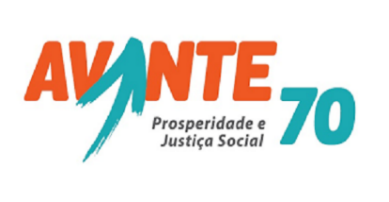 